Application form for participant of the International Academic Conference «SPIRITUAL AND MORAL FOUNDATIONS AND RESPONSIBILITY OF PERSONALITY IN THE FATE OF HUMAN CIVILIZATION»1. Name _____________________________________________________2. Surname ___________________________________________________3. Scientific degree ____________________________________________4. Academic rank ______________________________________________5. City, country _______________________________________________6. Organization _______________________________________________7. Position ___________________________________________________7. Telephone _________________________________________________8. E-mail ____________________________________________________9. Name of the report___________________________________________10. Section №_________________________________________________11. Signature______________                	«_____»____________2017Contacts:+ 38 (057)–707–68–60Associate Professor Nina PodbutskayaAddress of the Organizing Committee:Ukraine, 61002, Kharkiv, 2 Kyrpychov str., NTU “KhPI”Corresponding member of NAPS Ukraine, Head of Pedagogy and Psychology of Social Systems Management Department of the academician I. Zyazyun, Doctor of science in Pedagogy, Professor Аlexandr RomanovskiyTelephone: (057) 7004025, 7076042 Fax (057) 7076371 Participation fee is 150 UAH. It includes: a certificate, a program of the conference and a collection of the research papers “Problems and prospects of the formation of the national humanitarian and technical elite” in electronic form. Transfer of funds for participation in the conference is made by sending money to a bank account of the “PRIVATBANK” to the number 5168 7572 9450 1301 registered in the name of Tatyana Gura. Transfer fee is paid by the participant.To participate in the conference it is necessary to send to the e-mail of the secretary of the section that was chosen separate files until 10 of November 2017:− a participant application (for example: I.Ivanov_application); 
− a digital image of the transfer of payment for the conference (I.Ivanov_payment);
− an article (I.Ivanov_article).MINISTRY OF EDUCATION AND SCIENCE OF UKRAINE
NATIONAL ACADEMY OF EDUCATIONAL SCIENCES OF UKRAINE
NATIONAL TECHNICAL UNIVERSITY “KHARKIV POLYTECHNIC INSTITUTE”
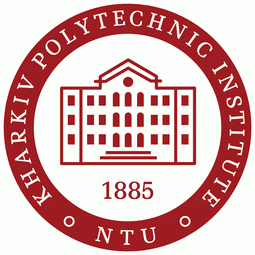 INFORMATION MESSAGEINTERNATIONAL ACADEMIC CONFERENCE“Morality and responsibility are undoubtedly the most important things in human life”T. Mann«SPIRITUAL AND MORAL FOUNDATIONS AND RESPONSIBILITY OF PERSONALITY IN THE FATE OF HUMAN CIVILIZATION»16 of November 2017KharkivDear colleagues!We would like to invite you to take part in the International Academic Conference«SPIRITUAL AND MORAL FOUNDATIONS AND RESPONSIBILITY OF PERSONALITY IN THE FATE OF HUMAN CIVILIZATION»Date: 16 of November 2017The conference is planned to be realized in the following sections: 
1. Psychological and pedagogical aspects of the formation of the spiritual and moral foundations and responsibilities of the national humanitarian and technical elite (head: Alexandr Ponomaryov, tel. 707-64-90; secretary: Yulia Chebakova, mobile: +380509356462. E-mail: chebakova. khpi@gmail.com
2. The continuity of historical experience as a factor of social progress (head: Vitaliy Nikolayenko, tel. 707-65-93; secretary: Leonid Savchenko, tel. 707-68-29). E-mail: leonid_ps@yahoo.com3. Social responsibility of business and modern civilization (head: Sergey Arkhiyereyev, tel. 707-69-49; secretary: Natalia Volosnikova, mobile: +380637657555). E-mail: volosnikova@ukr.net
4. Mechanisms of legal responsibility as factors of ensuring the viability of civil society (head: Lyudmila Perevalova, tel. 707-62-09, secretary: Anna Garyayeva, tel. 707-62-09). E-mail: olaolaola@ukr.net5. Social responsibility in the system of values of modern society (head: Yelena Klimenko, tel. 707-68-36; secretary: Boris Golovanov, mobile: +380673077866). E-mail: socpol@gmail.com
6. Humanitarian assessment of technique and technology: the contradiction of technogenic civilization (head: Yaroslav Tararoyev, tel. 707-60-20; secretary: Marina Mishchenko, mobile: +380509346945). E-mail: vykladach.ukr@gmail.com7. Technical progress and responsibility of the specialist (head: Alexander Lazurenko, tel. 720-61-76, secretary: Ivan Chervonenko, mobile: +380935567444). E-mail: lasurenko@kpi.kharkov
8. Significance of science and technology in the fate of human civilization (historical aspect). (Head: Vladimir Sklyar, tel. 707-65-03, secretary: Marina Gutnik, mobile: +380509710612).
E-mail: marinazoza@gmail.comThe forms of the conference: remote.Languages of the conference: Ukrainian, Russian, English.For the timely preparation of the program and materials of the conference, we ask you to submit the following material to the secretaries of the sections: the text of the article in electronic form in one of the languages used in the conference (3-5 pages) according to the requirements until 10 of November 2017.Article Requirements1. Original materials of a scientific and practical nature on the thematic areas of the conference are submitted for publiсation.2. The article must be presented in Microsoft Word 6.0 / 2003 (* .doc or * .rtf). The file name (in Latin characters) must correspond to the first author’s name.3. The text of the article must have 1.5 spacing, Times New Roman font, size − 10, the first line indent − 1, 25; margins: top, bottom, left, right – 2, .4. The order of placement of the material• directly under the upper limit on the left the article UDC IN CAPITAL LETTERS IN BOLD MUST BE WRITTEN;• with one line spacing on the right-hand side names of the authors must be typed in italics, city and country, separated by commas, are typed from a new paragraph;• The title of the article is typed in bold in the middle of the line IN CAPITAL LETTERS;• with one line spacing, the first line indent () and the justify function using the text of the article is typed;• drawings, diagrams and graphs must be black-and-white;• with one line spacing a reference list in original language made in accordance with the requirements of DSTU GOST 7.1 and in accordance with the Bulletin VAK № 3,2008 and a transliteration of the reference list must be typed;• with one line spacing and the first line indent () annotations and key words must be typed: in Ukrainian, English and Russian. The order of placement of the annotation information: − initials and surnames of the authors (in the middle of the line); − with one line spacing and the first line indent () in the middle in capital letters the title of the article is typed;− with one line spacing and the first line indent () the text of the annotation is typed;− with one line spacing and the first line indent () the key words are typed.         6. The Organizing Committee reserves the right not to publish articles executed in violation of these requirements, and in case the articles do not correspond to the thematic areas of the conference or are not submitted within the prescribed time limit.